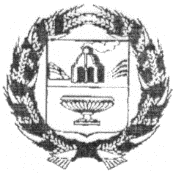 АДМИНИСТРАЦИЯ ЗАРИНСКОГО РАЙОНААЛТАЙСКОГО КРАЯП О С Т А Н О В Л Е Н И ЕВ соответствии с пунктом 11 части 1 статьи 15, частью 1 статьи 35.1 Федерального закона от 26.07.2006 ода №135-ФЗ «О защите конкуренции», Федеральным законом от 06.10.2003 №131-ФЗ «Об общих принципах организации местного самоуправления в Российской Федерации», руководствуясь Уставом муниципального образования Заринский район Алтайского края, Администрация Заринского района Алтайского краяПОСТАНОВЛЯЕТ:Внести изменения в постановление Администрации Заринского района Алтайского края от 28.02.2022 года № 121 «О создании муниципального унитарного предприятия «ВодоСнабжение» Заринского района Алтайского края и утверждении его устава» (далее по тексту Постановление) следующие изменения:- изложить Приложение к Постановлению – Устав Муниципального унитарного предприятия «ВодоСнабжение» Заринского района Алтайского края в новой редакции, в соответствии с Приложением № 1 к настоящему Постановлению.2. Настоящее постановление разместить на официальном сайте Администрации Заринского района.3. Директору МУП «ВодоСнабжение» произвести государственную регистрацию изменений, вносимых в учредительный документ юридического лица, и внести изменения в сведения о юридическом лице, содержащиеся в ЕГРЮЛ.4. Контроль исполнения настоящего постановления возложить на заместителя главы района, председателя комитета по сельскому хозяйству Светлакова АИ.Глава района                                                                                                 В.К. ТимирязевПриложение №1к постановлению АдминистрацииЗаринского района Алтайского краяот 07.02.2023 г. № 102УСТАВмуниципального унитарного предприятия «ВодоСнабжение»Заринского района Алтайского краяI. Общие положенияМуниципальное унитарное предприятие «ВодоСнабжение» Заринского района Алтайского края в дальнейшем именуемое «Предприятие» создано в соответствии с решением Заринского районного Совета народных депутатов от 15февраля 2022 года №10.Фирменные наименования Предприятия: полное наименование - муниципальное унитарное предприятие «ВодоСнабжение» Заринского района Алтайского края;сокращенное - МУП «ВС».Место нахождения Предприятия:Юридический адрес: 659 113, Алтайский край, Заринский район, с. Новозыряново, ул. Юбилейная, д. 1.Фактический адрес: 659106, Алтайский край, город Заринск, ул. Ленина, д. 26Предприятие является коммерческой организацией, не наделенной правом собственности на имущество, закрепленное за ней собственником, и осуществляющей свою деятельность в соответствии с действующим законодательством Российской Федерации.Имущество Предприятия принадлежит на праве собственности муниципальному образованию Заринский район Алтайского края, в дальнейшем именуемое «Собственник». От имени муниципального образования Заринский район  Алтайского края, права Собственника имущества Предприятия осуществляет Администрация Заринского района Алтайского края.Учредителем  Предприятия является муниципальное образование Заринский район Алтайского края. Функции и полномочия Учредителя Предприятия осуществляет Администрация Заринского района Алтайского края, в дальнейшем именуемая «Учредитель».Предприятие является юридическим лицом, обладает всеми правами и несет все обязанности юридического лица, предусмотренные действующим законодательством Российской Федерации. Предприятие приобретает права юридического лица с момента его государственной регистрации.Имущество принадлежит Предприятию на праве хозяйственного ведения и является неделимым. Предприятие владеет, пользуется и распоряжается закрепленным за ним имуществом на праве хозяйственного ведения в соответствии с целевым назначением имущества и предметом деятельности Предприятия.Предприятие несет ответственность по своим обязательствам всем принадлежащим ему имуществом.Предприятие не несет ответственность по обязательствам собственника его имущества. Собственник не несет ответственность по обязательствам Предприятия, за исключением случаев, если несостоятельность (банкротство) Предприятия вызвана собственником его имущества.Предприятие имеет расчетные и иные счета в кредитных организациях, круглую печать, содержащую его полное фирменное наименование на русском языке и указание на место нахождения предприятия. Предприятие вправе иметь штампы и бланки со своим фирменным наименованием, эмблему, а также зарегистрированный в установленном порядке товарный знак и другие средства индивидуализации.Предприятие от своего имени приобретает имущественные и личные неимущественные права и несет обязанности, выступает истцом и ответчиком в суде и арбитражном суде в соответствии с действующим законодательством Российской Федерации. Предприятие не имеет филиалов (обособленных подразделений) и представительств. Внесение изменений в устав унитарного предприятия, в том числе утверждение устава в новой редакции, осуществляется по решению Учредителя. Изменения, внесенные в настоящий устав Предприятия или устав Предприятия в новой редакции, приобретают силу для третьих лиц с момента их государственной регистрации, а в случаях, установленных Федеральным законом от 14 ноября 2002 года N 161-ФЗ «О государственных и муниципальных унитарных предприятиях», - с момента уведомления органа, осуществляющего государственную регистрацию юридических лиц. В своей деятельности предприятие руководствуется действующим законодательством Российской Федерации, Алтайского края, актами органов местного самоуправления Заринского района, а также настоящим Уставом и локальными актами Предприятия.Предприятие подотчетно Администрации Заринского района, функциональным органам администрации, осуществляющим полномочия собственника имущества Предприятия в соответствии с настоящим Уставом, должностным лицам администрации города, на которые возложены координация и регулирование деятельности в отрасли, соответствующей деятельности Предприятия.Собственник имущества Предприятия имеет право на получение любых сведений о деятельности Предприятия.П. Цели, предмет и виды деятельности Предприятия2.1. Предприятие создается в целях решения социальных задач, удовлетворения общественных потребностей поселений Заринского района Алтайского края в жилищно-коммунальных услугах и получение прибыли путём выполнения работ, производства продукции, оказания услуг населению и организациям. 2.2. Основным предметом деятельности Предприятия является:- оказание услуг потребителям (организациям, предприятиям, гражданам) по водоснабжению и водоотведению с использованием централизованных систем, систем коммунальной инфраструктуры.Предприятие имеет право осуществлять также и иные виды деятельности, необходимые для реализации целей Предприятия и не запрещенные действующим законодательством Российской Федерации.Предприятие не вправе осуществлять виды деятельности, не предусмотренные настоящим Уставом, кроме деятельности направленной на реализацию целей Предприятия.2.3. Право предприятия осуществлять деятельность, на которую в соответствии с законодательством Российской Федерации требуется лицензия, возникает у предприятия с момента ее получения или в указанный в ней срок и прекращается по истечении срока действия лицензии, если иное не установлено законодательством Российской Федерации.ПI.  Уставный фонд, порядок его формирования. ИмуществоПредприятияИмущество Предприятия находится в собственности муниципального образования Заринский  район  Алтайского края и принадлежит предприятию на праве хозяйственного ведения, отражается на его самостоятельном балансе. Имущество Предприятия также может формироваться за счет доходов от его деятельности и иных не противоречащих законодательству источников.Условия и порядок осуществления права хозяйственного ведения муниципальным имуществом определяются Гражданским кодексом Российской Федерации и Федеральным законом от 14 ноября 2002 года №161- ФЗ «О государственных и муниципальных унитарных предприятиях».Право хозяйственного ведения на имущество, в отношении которого принято решение о закреплении за Предприятием, возникает с момента передачи имущества по акту приема-передачи, если иное не предусмотрено Федеральным законом, или не установлено решением собственника о передаче имущества Предприятию.Продукция и доходы от использования имущества, находящегося в хозяйственном ведении Предприятия, а также имущество, приобретенное им по договору или иным основаниям, в том числе за счет собственной прибыли, являются муниципальной собственностью и поступают в хозяйственное ведение Предприятия.Осуществляя право хозяйственного ведения, Предприятие владеет, пользуется и распоряжается закрепленным за ним имуществом, совершает в отношении его любые действия, не противоречащие законодательству и настоящему уставу. Осуществление этого права не должно ущемлять интересы собственника.Имущество Предприятия является неделимыми, не может быть распределено по вкладам (долям, паям), в том числе между работниками Предприятия.Предприятие не вправе распоряжаться принадлежащим ему на праве хозяйственного ведения недвижимым имуществом (сдавать его в аренду, отдавать в залог, вносить в качестве вклада в уставный капитал хозяйственных обществ и товариществ и иным способом распоряжаться этим имуществом) без согласия собственника.Предприятие распоряжается движимым имуществом, принадлежащим ему на праве хозяйственного ведения, самостоятельно, за исключением случаев, установленных федеральным законодательством и иными нормативными правовыми актами.Предприятие согласовывает с собственником имущества Предприятия совершение крупных сделок в соответствии с Федеральным законом от 14 ноября 2002 года № 161-ФЗ «О государственных и муниципальных унитарных предприятиях».Предприятие вправе распоряжаться движимым и недвижимым имуществом только в пределах, не лишающих его возможности осуществлять деятельность, цели, предмет и виды которой определены в настоящем Уставе. Сделки, совершенные предприятием с нарушением этого требования, являются ничтожными.Предприятие не вправе без согласия собственника имущества Предприятия совершать сделки, связанные с предоставлением займов, поручительств, получением банковских гарантий, с иным обременением, уступкой требований, переводом долга, а также заключать договоры простого товарищества.3.11. Права предприятия на объекты интеллектуальной собственности, созданные в процессе осуществления им хозяйственной деятельности, регулируются законодательством Российской Федерации.3.12. Для обеспечения деятельности Предприятия собственник  формирует уставный фонд предприятия в соответствии с действующим законодательством, в размере 220 000 рублей за счет  передачи в хозяйственное ведение автомобиля Нива Шевроле 2014 г. выпуска, принадлежащего на праве собственности муниципальному образованию Заринский район Алтайского края.3.13.Уставный фонд Предприятия считается сформированным с момента зачисления соответствующих денежных сумм на открываемый в этих целях банковский счет в полном объеме.3.14.Если по окончании финансового года стоимость чистых активов Предприятия окажется меньше размера уставного фонда, собственник имущества Предприятия, производит в установленном порядке уменьшение уставного фонда, учитывая, что размер уставного фонда Предприятия должен составлять не менее чем одну тысячу минимальных размеров оплаты труда, установленных федеральным законом на дату государственной регистрации Предприятия.В течение тридцати дней с даты принятия решения об уменьшении уставного фонда Предприятие обязано в письменной форме уведомить всех известных ему кредиторов об уменьшении своего уставного фонда и о его новом размере, а также опубликовать в органе печати, в котором публикуются данные о государственной регистрации юридических лиц, сообщение о принятом решении.3.15.Увеличение уставного фонда Предприятия может быть произведено по решению собственника имущества Предприятия за счет дополнительной передачи ему имущества, а также доходов, полученных в результате деятельности Предприятия, на основании данных утвержденной годовой бухгалтерской отчетности предприятия за истекший финансовый год в порядке, предусмотренном Федеральным законом от 14 ноября 2002 года № 161-ФЗ «О государственных и муниципальных унитарных предприятиях».3.16.Источниками формирования имущества Предприятия являются:имущество, закрепленное за Предприятием на праве хозяйственного ведения;прибыль, полученная в результате хозяйственной деятельности;-заемные средства, в том числе кредиты банков и других кредитныхорганизаций;амортизационные отчисления;капитальные вложения и дотации из бюджета;целевое бюджетное финансирование;добровольные взносы (пожертвования) организаций и граждан;иные источники, не противоречащие законодательству Российской Федерации.3.17. Предприятие вправе осуществлять заимствования в форме:кредитов по договорам с кредитными организациями;бюджетных кредитов, предоставленных на условиях и в пределах лимитов, которые предусмотрены бюджетным законодательством Российской Федерации.Осуществление Предприятием заимствований в иных: формах не допускается.Предприятие вправе осуществлять заимствования в формах, указанных в настоящем пункте, только по согласованию с собственником его имущества объема и направлений использования привлекаемых средств.3.18.Предприятие самостоятельно распоряжается результатами производственной деятельности, выпускаемой продукции (кроме случаев, установленных действующим законодательством), полученной чистой прибылью, остающейся в распоряжении Предприятия после.3.19. Предприятие ежегодно перечисляет в соответствующий бюджет часть прибыли, остающейся в его распоряжении после уплаты налогов и иных обязательных платежей, в порядке, в размерах и в сроки, которые определяются Правительством Российской Федерации, уполномоченными органами государственной власти субъектов Российской Федерации или органами местного самоуправления.3.20. Предприятие за счет остающейся в его распоряжении чистой прибыли создает резервный фонд. Размер резервного фонда составляет не ниже 10 % уставного фонда Предприятия, если иное не установлено законодательством Российской ФедерацииРезервный фонд Предприятия формируется путем ежегодных отчислений в размере 10 %, если иное не установлено законодательством Российской Федерации, от доли чистой прибыли, остающейся в распоряжении Предприятия. Средства резервного фонда используются исключительно для покрытия убытков Предприятия.Предприятие создает за счет чистой прибыли, может создавать иные фонды, в соответствии с действующим законодательством.IV.Организация деятельности предприятия Предприятие строит свои отношения с другими организациями и гражданами во всех сферах хозяйственной деятельности на основе договоров, соглашений, контрактов.Предприятие свободно в выборе предмета и содержания договоров и обязательств, любых форм хозяйственных взаимоотношений, которые не противоречат законодательству Российской Федерации и настоящему уставу.Предприятие планирует свою деятельность в порядке, установленном действующим законодательством и нормативно правовыми актами органов местного самоуправления  муниципального образования Заринский район Алтайского края.Предприятие реализует свою продукцию, работы, услуги по ценам и тарифам, в соответствии с действующим законодательством.Предприятие осуществляет мероприятия по гражданской обороне и мобилизационной подготовке в соответствии с законодательством Российской Федерации.Предприятие обязано:а)	обеспечить целевое использование закрепленного за ним имущества и выделенных средств;б)	обеспечивать своевременную и в полном объеме выплату работникам заработной платы и осуществление иных выплат, проводить индексацию заработной платы в соответствии с законодательством Российской Федерации;в)	обеспечивать своим работникам безопасные условия труда;г)	обеспечивать гарантированные условия труда и меры социальной защиты своих работников;Предприятие обязано хранить в установленном порядке следующие документы:а)	учредительные документы предприятия, а также изменения и дополнения, внесенные в эти документы и зарегистрированные в установленном порядке;б)	решения собственника имущества, касающиеся деятельности унитарного предприятия;в)	документ, подтверждающий государственную регистрацию предприятия;г)	документы, подтверждающие права предприятия на имущество, находящееся на его балансе;д)	внутренние документы предприятия;е)	аудиторские заключения, заключения органов государственного финансового контроля;ж)	списки аффилированных лиц предприятия;з)	иные документы, предусмотренные законодательством Российской Федерации.Предприятие имеет право быть участником (членом) других коммерческих и некоммерческих организаций, в которых в соответствии с федеральным законодательством допускается участие юридических лиц, только с согласия собственника имущества предприятия.Предприятие не вправе:- создавать другие унитарные (дочерние) предприятия с правами юридического лица;- выступать учредителем (участником) кредитных организаций.Предприятие вправе осуществлять внешнеэкономическую деятельность в соответствии с законодательством РФ и международными договорами.V.Управление предприятием5.1. Единоличным исполнительным органом предприятия является его директор.5.2.Трудовые отношения с директором предприятия возникают на основании трудового договора, заключению которого предшествует назначение его на должность. Особенности трудовых отношений директора предприятия с собственником имущества предприятия определяются трудовым договором, заключаемым на срок 5 лет.Изменение и прекращение трудового договора с ним осуществляются собственником имущества в установленном правовым актом органа местного самоуправления порядке.     5.3 Директор предприятия:а)	действует от имени предприятия без доверенности, представляет его интересы на территории Российской Федерации и за ее пределами;б)	совершает в установленном порядке сделки от имени предприятия, утверждает структуру и штатное расписание предприятия, согласованное с главой Администрации района, осуществляет прием на работу работников, заключает, изменяет и прекращает трудовые договоры, издает приказы, выдает доверенности в установленном порядке;в)	организует выполнение решений собственника имущества;г)	отчитывается о деятельности предприятия в установленном порядке;д)	подлежит аттестации в установленном порядке;е) несет ответственность в соответствии с законодательством Российской Федерации, настоящим уставом и заключенным с ним трудовым договором;ж)	обязан согласовывать с  главой  Администрации района, курирующим деятельность данного унитарного предприятия, назначение исполняющего обязанности директора на период отсутствия директора (отпуск, командировка, болезнь и т.д.).5.4 Директор предприятия признается заинтересованным в совершении предприятием сделки в случаях, признаваемых таковыми в соответствии с законодательством Российской Федерации.Сделка, в совершении которой имеется заинтересованность директора предприятия, не может совершаться предприятием без согласия собственника имущества. Сделка, в совершении которой имеется заинтересованность директора предприятия и которая совершена без такого согласия, может быть признана недействительной по иску как самого предприятия, так и собственника имущества.5.5. Отношения работников и директора предприятия, возникающие на основе трудового договора, регулируются трудовым законодательством Российской Федерации.5.6. Собственник имущества предприятия в отношении указанного предприятия в лице:Администрации Заринского района:принимает решение о создании, реорганизации и ликвидации предприятия в порядке, установленном законодательством, назначает ликвидационную комиссию и утверждает ликвидационные балансы предприятия;определяет и изменяет цели, предмет и виды деятельности предприятия, а также дает согласие на участие предприятия в ассоциациях и других объединениях коммерческих организаций;утверждает Устав предприятия, его изменения и дополнения:формирует уставный фонд предприятия;определяет порядок составления, утверждения и установления показателей планов (программы) финансово-хозяйственной деятельности предприятия;утверждает показатели экономической эффективности деятельности предприятия и контролирует их выполнение;назначает на должность директора предприятия в соответствии с трудовым законодательством и иными содержащими нормы трудового права нормативными правовыми актами, принимает решение об изменении и прекращении трудового договора;дает согласие на распоряжение недвижимым имуществом, а в случаях, установленных федеральными законами, иными нормативными правовыми актами или уставом предприятия, - на совершение иных сделок, кроме сделок, указанных в п. 5.6.2 и п. 5.6.3 Устава;принимает решение о проведении аудиторских проверок;утверждает бухгалтерскую отчетность и отчеты предприятия;заключает, изменяет и прекращает трудовой договор с директором предприятия в соответствии с трудовым законодательством и иными содержащими нормы трудового права нормативными правовыми актами;дает согласие на участие предприятия в иных юридических лицах, на создание филиалов и открытие представительств;имеет другие права и несет другие обязанности, определенные законодательством Российской Федерации.согласовывает совершение предприятием сделок с закрепленным за ним имуществом, связанных с предоставлением займов, поручительств, получением банковских гарантий, уступкой требования, переводом долга, по распоряжению предприятием вкладами в уставном капитале хозяйственных обществ и товариществ, а также принадлежащими предприятию акциями, осуществлением предприятием заимствований и заключением договоров простого товарищества;согласовывает совершение предприятием крупных сделок, связанных с приобретением и отчуждением основных средств, относящихся к движимому имуществу;согласовывает прием на работу главного бухгалтера предприятия; утверждает кандидатуру аудитора и определяет размер оплаты его услуг; случае, предусмотренном законодательством РФ о концессионных соглашениях,  принимает решение об осуществлении муниципальными унитарными  предприятиями отдельных полномочий концедента.5.6.2. Отдел Администрации Заринского района по управлению имуществом и земельным отношениям:  1) осуществляет контроль за использованием по назначению и сохранностью муниципального имущества, принадлежащего предприятию;2) обращается в суд с исками о признании оспоримой сделки с имуществом муниципального предприятия недействительной, а также с требованием о применении последствий недействительности ничтожной сделки в случаях, установленных законодательством;3) организует закрепление за предприятием имущества на праве хозяйственного  ведения, изъятие излишнего, не используемого и использование не по назначению имущества и истребование его из чужого незаконного владения;VI. Учет, отчетность, контроль за деятельностью предприятия6.1. Предприятие осуществляет бухгалтерский учет результатов своей деятельности, представляет отчетность в установленном порядке.6.2. Бухгалтерская отчетность предприятия подлежит обязательной ежегодной аудиторской проверке независимым аудитором в случаях, :определённых. собственником имущества предприятия.Предприятия могут заключать договоры на аудиторское обслуживание с аудиторской организацией (аудитором) по согласованию с Администрацией Заринского районаАудиторские проверки бухгалтерской отчетности предприятия  проводятся:» в соответствии с законодательством Российской Федерации.6.3. За непредставление отчётности, нарушение сроков её предоставления и искажение отчетных данных должностные лица предприятия несут установленную законодательством Российской Федерации ответственность.6.4. Контроль за деятельностью предприятия осуществляется собственником имущества и иными органами в соответствии с их компетенцией.VII. Реорганизация и ликвидация предприятия	7.1. Предприятие может быть реорганизовано или ликвидировано в соответствии с законодательством Российской Федерации.Предприятие считается реорганизованным или ликвидированным с даты внесения соответствующей записи в Единый государственный реестр юридических лиц.07.02.2023№102г.Заринскг.ЗаринскО внесении изменений в постановление Администрации Заринского района Алтайского края от 28.02.2022 года №121 «О создании муниципального унитарного предприятия «ВодоСнабжение» Заринского района Алтайского края и утверждении его устава»О внесении изменений в постановление Администрации Заринского района Алтайского края от 28.02.2022 года №121 «О создании муниципального унитарного предприятия «ВодоСнабжение» Заринского района Алтайского края и утверждении его устава»